Supplementary MaterialSearch strategies:We searched the PubMed databases for air travel-associated transmission of SARS-CoV-2 infection January 1, 2020, to July 2, 2022, using the following strategies:#1 ((((((((((((((((((((((((aircraft[Title/Abstract]) OR aeroplane[Title/Abstract]) OR airline[Title/Abstract]) OR flight[Title/Abstract]) OR aircrew[Title/Abstract]) OR airflight[Title/Abstract]) OR airplane[Title/Abstract]) OR aviation[Title/Abstract]) OR airport[Title/Abstract]) OR aeroport[Title/Abstract]) OR aero transport[Title/Abstract]) OR airport[Title/Abstract]) OR steward[Title/Abstract]) OR stewardess[Title/Abstract]) OR flight[Title/Abstract]) OR flights[Title/Abstract]) OR inflight[Title/Abstract]) OR in-flight[Title/Abstract]) OR cabin crew[Title/Abstract]) OR cabin[Title/Abstract]) OR cabins[Title/Abstract]) OR fly[Title/Abstract]) OR flying[Title/Abstract]) OR tour[Title/Abstract]) OR travel[Title/Abstract]) OR journal[Title/Abstract]) OR passenger[Title/Abstract])#2 ((((((COVID-19[Title/Abstract]) OR SARS-CoV-2[Title/Abstract]) OR coronavirus 2019[Title/Abstract]) OR coronavirus disease 2019[Title/Abstract])) #3 ("2020/01/01"[Date - Publication]: "3000"[Date - Publication])#4 #1 AND #2 AND #3Limits: not limitsFigure S1. Funnel plot results of the of the SARS-CoV-2 flight transmission meta-analysis.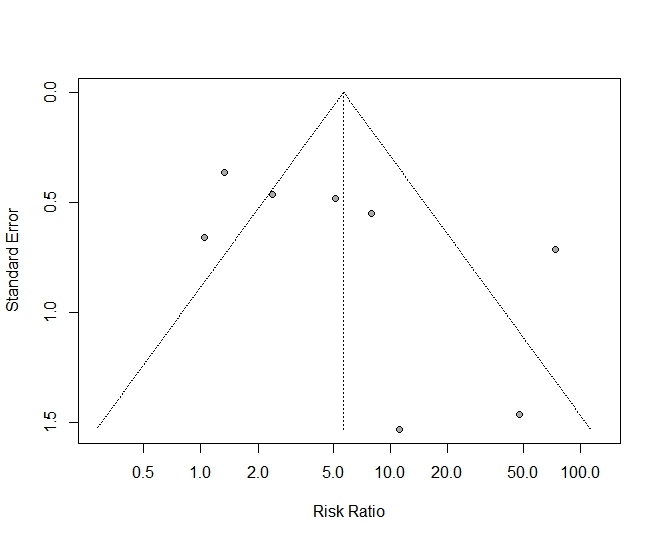 Figure S2. Sensitivity analysis results of the SARS-CoV-2 flight transmission meta-analysis. 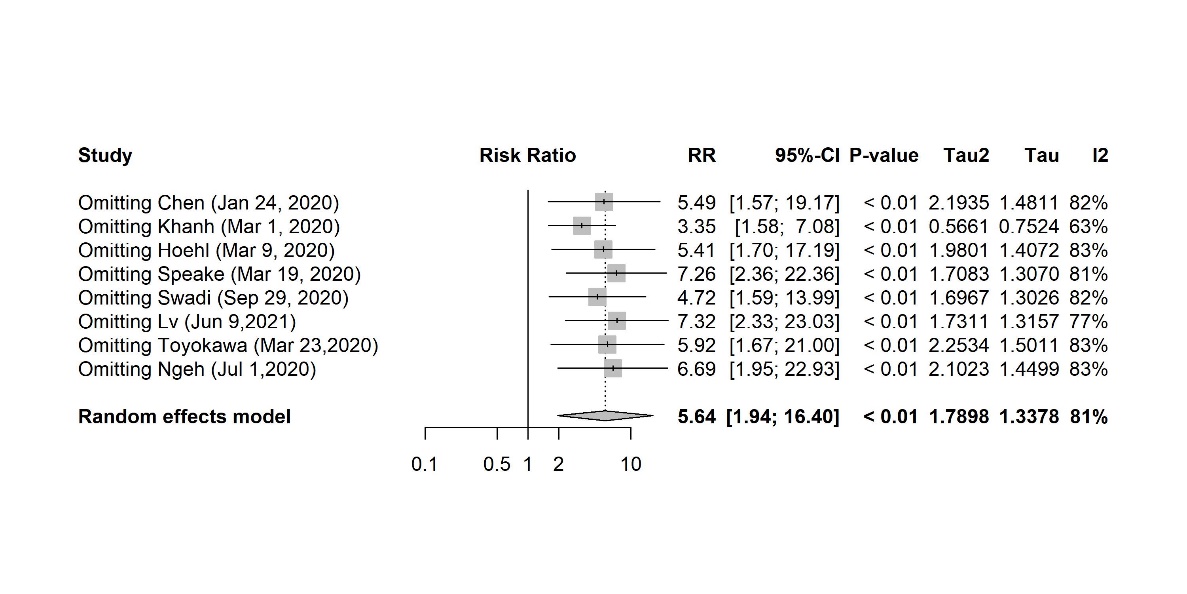 Supplementary Table S1. Summary of inflight influenza A(H1N1) pdm09 virus transmission from literaturesNA, not available, months are abbreviated using the first three letters.* Only studies included in the meta-analysis are included.#L=laboratory confirmed, S=symptoms confirmed.Supplementary Table S2. Summary of inflight SARS-CoV-1 transmission from literatures.NA, not available, months are abbreviated using the first three letters.* Only studies included in the meta-analysis are included.References[1] Shankar AG, et al. (2014) Contact tracing for influenza A(H1N1) pdm09 virus-infected passenger on international flight. Emerging infectious diseases; 20:118-120. doi:10.3201/eid2001.120101.[2] Zhang L, et al. (2013) Protection by face masks against influenza A(H1N1) pdm09 virus on trans-Pacific passenger aircraft, 2009. Emerging infectious diseases; 19:1403. doi:10.3201/eid1909.121765.[3] Neatherlin J, et al. (2013) Influenza A(H1N1) pdm09 during air travel. Travel Medicine and Infectious Disease; 11:110-118. doi:10.1016/j.tmaid.2013.02.004.[4] Catala L, et al. (2012) Pandemic A/H1N1 influenza: transmission of the first cases in Spain. Enfermedades Infecciosas y Microbiología Clínica; 30:60-63. doi:10.1016/j.eimc.2011.06.007.[5] Foxwell AR, et al. (2011) Transmission of influenza on international flights, may 2009. Emerging infectious diseases; 17:1188-1194. doi:10.3201/eid1707.101135.[6] Ooi PL LF, et al. (2010) Clinical and molecular evidence for transmission of novel influenza A(H1N1/2009) on a commercial airplane. Archives of Internal Medicine; 170:913-915. doi:10.1001/archinternmed.2010.127.[7] Kim JH, et al. (2010) In-Flight Transmission of Novel Influenza A (H1N1). Epidemiology and Health; 32: e2010006. doi:10.4178/epih/e2010006.[8] Baker MG, et al. (2010) Transmission of pandemic A/H1N1 2009 influenza on passenger aircraft: retrospective cohort study. British Medical Journal; 340:c2424. doi:10.1136/bmj.c2424.[9] Han K, et al. (2009) Lack of airborne transmission during outbreak of pandemic (H1N1) 2009   among tour group members, China, June 2009. Emerging infectious diseases; 15: 1578-1581. doi:10.3201/eid1510.091013.[10] Bin C, et al. (2009) Clinical and epidemiologic characteristics of 3 early cases of influenza A pandemic (H1N1) 2009 virus infection, People's Republic of China, 2009. Emerging infectious diseases; 15:1418-1422. doi:10.3201/eid1509.090794.[11] Olsen SJ, et al. (2003) Transmission of the severe acute respiratory syndrome on aircraft. New England Journal of Medicine; 349:2416-2422. doi:10.1056/NEJMoa031349.[12] Vogt TM, et al. (2006) Risk of severe acute respiratory syndrome-associated coronavirus transmission aboard commercial aircraft. Journal of Travel Medicine; 13:268-272. doi:10.1111/j.1708-8305.2006.00048.x.[13] Wilder-Smith A LH, Villacian JS. (2003) In-flight transmission of Severe Acute Respiratory Syndrome(SARS): a case report. Journal of Travel Medicine; 10:299-300. doi:10.2310/7060.2003.2737.First authorDeparture dateFlight durationPassengers AboardPassengers TracedIndex CasesSecondary Cases IdentifiedAttack Rate %Secondary Cases Within 2 RowsAttack Rate in 2 Rows %Diagnosis method#Include in meta analysisShankar [1]Apr 20, 20099.5 h27843151.812.6 LYesZhang [2] Case 1May 27, 200920h 20m26082193.5NANALNoZhang [2] Case 2May 28, 20091h 40m13613610000LNoNeatherlin[3]Case 1Apr 3, 20093h 20m265146183.036.5LNoNeatherlin[3] Case 2Apr 19, 20094h 5m129121165.8314.3 SNoCatala[4]Apr 23, 200911h165159642.52NALNoFoxwell[5] Case 1Mar 24, 200914h445188620.521.4LYesFoxwell[5] Case 2Mar 23, 20098h293131NA1NA4NAS+LNoOoi[6]NANA59625150.82NALNoKim [7]Apr 25, 200913h315176110.300LYesBaker [8]Apr 25, 200913h379121920.523.2LYesHan [9] Case 1Jun 2, 20092h 35m929110000LNoHan [9] Case 2Jun 3, 200945m1118710000LNoHan [9] Case 3Jun 5, 200945m11187211.21NALNoBin [10]May 9, 2009NA14214110000LNoTotal*141752817100.751.7First authorDeparture dateFlight durationPassengers AboardPassengersTracedIndex CasesSecondary Cases IdentifiedAttack Rate %Secondary Cases Within 2 RowsAttack Rate in 2 Rows %Include in meta analysisOlsen [11] Flight 1Feb 21, 20031h 30m315 (including crew)7410000NoOlsen [11]Flight 2Mar 15, 20033h1126511816.2626.1 YesOlsen [11] Flight 3Mar 21, 20031h 30m246(including crew)16640000NoVogt [12]7 flights with 1 index patient per flightNA1766 contacted312 interviewed/ 127 serology1 per flight0000NoWilder-Smith [13]Mar 14, 2003NANANA10000NoTotal*1126511816.2626.1 